LANDSCOVE C OF E PRIMARY SCHOOL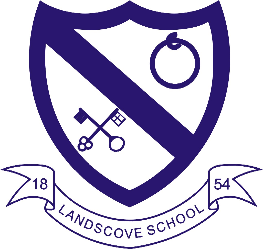 RE & CW Lead Report for the School Ethos Group November 24th 2021SCHOOL ETHOS, SIAMS & RE Collective WorshipOpen the Book are now coming in fortnightly. Members of class three act out a bible story. 2.11.21	Ruth Finds a Home (Compassion)16.11.21	The Great Escape (Perseverance)Remembrance covered the values of Peace and Courage.We are currently exploring Respect (our core value) which ties in nicely with PSHE Celebrating Differences and Inter Faith Week. AN is recording evidence of CW and children’s thoughts, prayers, reflections on Sway. 17.11.21	Visit from Sandhya Dave, Cultural Champion. Sandhya led sessions in class 3 and 4 			focusing on racism and diversity. 22.11.21	School Ethos Group Meeting to discuss Christmas Acts of Kindness in our local community.22.11.21	AN attending RE Hub Meeting. 14.12.21	Class 2 and 3 visiting Buckfast Abbey Global Neighbours Bronze Award We are making excellent progress with the action plan. Major improvements/developments made to Spiritual Garden during Love Our School Day.Christian Aid Harvest Appeal – focus on how climate change is impacting on some of the poorest communities. In Arts Week, children explored the injustice in the natural world through the themes of Plastic Pollution in the Oceans and Climate Change. The ‘Beach Tree’ is a lovely addition to the Spiritual Garden and hopefully serves as a reminder to ‘respect’ our environment’ and take ‘responsibility’.Class three have just completed a writing sequence based on COP26. The outcome was a letter to our CEO requesting permission to plant more trees on the field. We are currently liaising with FOLs about the possibility of selling beeswax wrappers at the Christmas Fair. Sandhya’s visit - the importance of considering, valuing and treating all people with dignity and respect. LANDSCOVE C OF E PRIMARY SCHOOLAcademy Head Report for the School Ethos GroupPUPIL NUMBERS R 	11 			Y1	15		Y2	14		Y3	14		Y4	10		Y5	13			Y6	12Total 89CLASS ORGANISATION Class 1 :	R 			(0.4 Rebecca Barons, 0.6 Jo Woods)Class 2:	Y1 & Y2	            (FT Jenny Foster)Class 3:	Y3 & Y4		(0.5 Anna Neville, 0.5 Anne Smart)Class 4:	Y5 & Y6		(Chloe McFadzean FT)STAFFING UPDATESNatasha Kearle is on maternity leave & we have welcomed Flossie West who has been employed to cover this leave.We have re-established links with Plymouth Uni as I am a trained host tutor. This means that we can begin accepting student teachers once again. This term Ms Jasmine Capaldi has joined class 2 every Wednesday & will be with us in the spring term for a teaching practice block.SCHOOL IMPROVEMENT PLAN & SCHOOL SELF EVALUATION: Our SIP is well underway. INSET this term has concentrated on our key priorities and school development plan. We have covered: Oracy/vocabulary development, IIH courses: Managing Worry & Anxiety and An Introduction to Trauma Informed Practice Art & Design TechnologyMusicHistory & Geography Jo Woods & Jill completed an English workbook scrutiny to support best outcomes for all pupils in writingOTHER INFORMATION – VISITORS - COURSES ETCSubject leads have continued to work across the two schools supporting and developing their subjects.Love your school day (9.10.21) enabled further development of the school garden. We were well supported by a band of willing workers who really transformed the space. This is vital as we cannot do this alone and we are incredibly grateful for this support.13th Oct Class 4 visited the Eden project, looking at Darwin’s Doodles amongst other key areas of learning.Arts week was incredibly enjoyable- huge thanks to FOLS for supporting us to do this. Our open evening & exhibition on 10th November was the first time we’ve had parents back into school – there was a real buzz, which was great. We also attracted prospective parents – I have shown 17 families around school in the last fortnight, which is fab!Cultural champion visit to school – Sandya Dave, KS2. She discussed diversity, tolerance and respect for people of different faiths and cultures. We are planning to hold Christmas performances in the church but will limit attendance to 2 adults per family as we are mindful that we want to be as safe as can be in the run up to Christmas. We will ask all adults in church to wear masks. HEALTH & SAEFTY/ SAFEGUARDING/ BEHAVIOUR/C19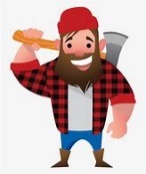 Our online Every H&S system is being completed for this term - I have recently undertaken tree management training for our school. Anna Neville & Jill Ryder